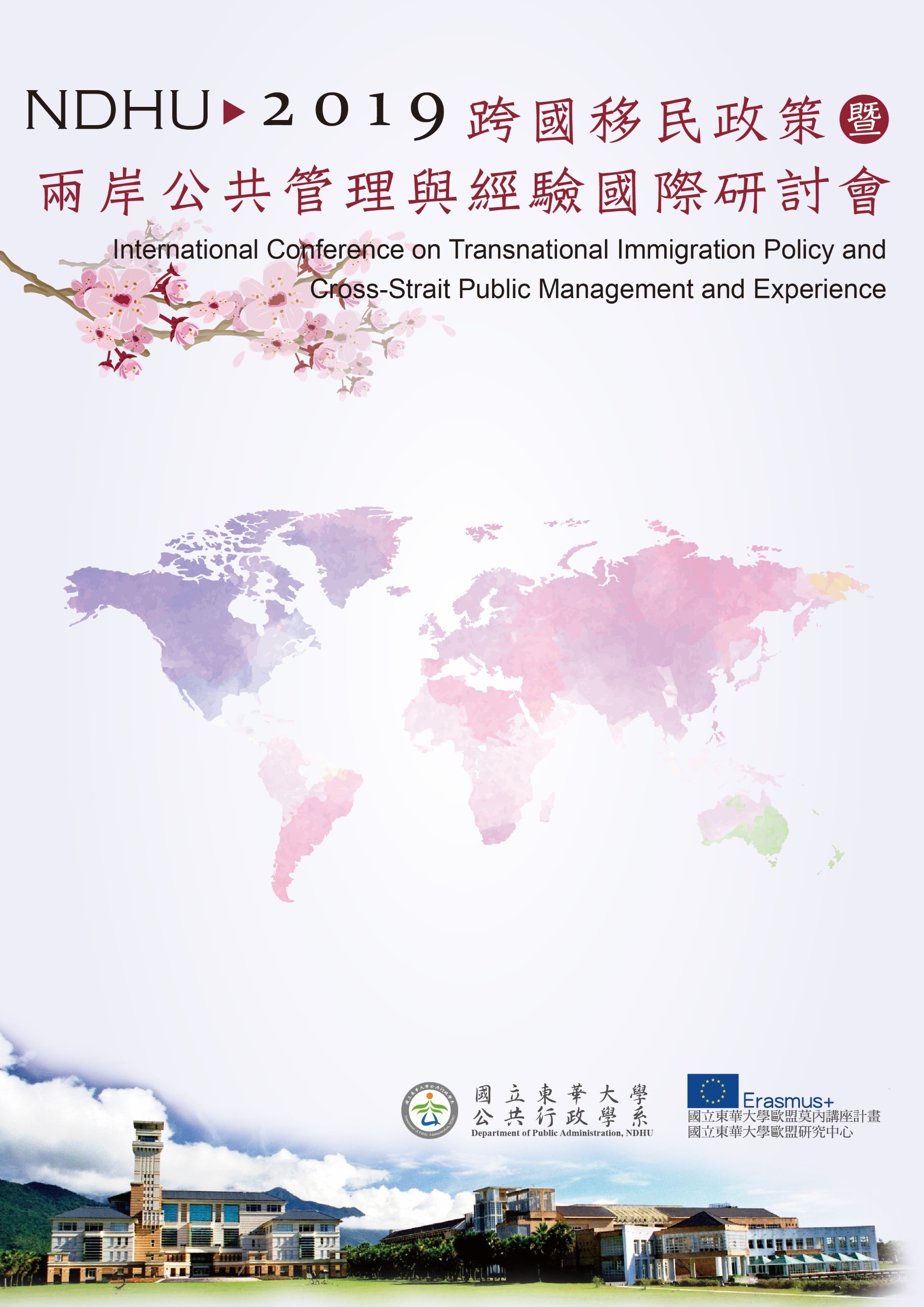 會議地點：國立東華大學人社一館第二講堂             /2st Lecture Hall, College of Humanities and Social Sciences, NDHU第二場論壇Session II10:50~12:30場次 C1：兩岸公共管理與經驗主持人：李宗勳 教授Prof. Tzung-Shiun Li, Professor of Department of Administrative Management, Central Police University, Taiwan跨域整合推動災防公共告警系統：以強震即時警報系統為例王怡文/行政院災害防救辦公室副主任，臺灣大學建築與城鄉研究所博士網絡問政平台的運行機制：實踐樣態與績效差異于君博/吉林大學電子政務學系教授兼系主任邁向計畫治理新模式：政府計畫管理辦公室的制度分析陳志瑋/淡江大學公共行政學系副教授基於公共服務均等化視角下地級市殘疾人就業服務實證分析—以廣東省惠州市為例田蘊祥/武漢大學政治與公共管理學院行政管理系副教授電子足跡、人工智慧與犯罪偵防之政策倫理初探魯俊孟/東海大學行政管理暨政策學系副教授與談人：王宏文/國立台灣大學政治學系副教授王光旭/國立臺南大學行政管理學系副教授